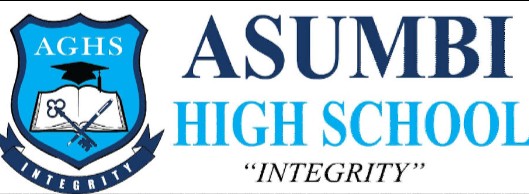                 FORM 4 ENTRANCE EXAMS 2023 Name …………………………………..…………………………..……. Adm No ……………..Class…………..…… Date……….……………….Student’s signature………………………..232/3PHYSICSPaper 3Time 21/2 HOURSKenya Certificate of Secondary Education (K.C.S.E)                                                                  Paper 3(232/3)                                                 		(Practical)232/3PHYSICSPaper 3Time 21/2 HOURSINSTRUCTIONS TO CANDIDATES1. Write your name, index number, class, date and signature in the spaces provided above.2. This paper consists of two questions 1 and 2.3. Answer all questions in the spaces provided.4. Non-programmable calculators and mathematical tables may be used.5. Show all your workings.This paper consists of 8 printed pages.Candidates should check the question paper to ensure that all pages are printed as indicated and no questions are missingQuestion 1 You are provided with the following-Two dry cell- Cell holder-A piece of resistance wire labeled W-Voltmeter (0 - 3V or 0 - 5V)-Ammeter (0 - 1A)-A nichrome wire mounted on a millimeter scale labelled PQ-Seven connecting wires in which four are with crocodile clips on both ends and three are with crocodile clips on one end- Jockey attached to a connecting wire- Micrometer screw gauge (can be shared)Proceed as follows:a) i). Set up the circuit as shown in the figure below.ii) With the Jockey at Q i.e. L= 0.0 cm, take the voltmeter reading and ammeter reading. Record V and I. Repeat to get the readings for L=20.0cm, 40.0cm, 60.0cm, 60.0cm, 80.0cm  and 100.0cm respectively and complete the table below.                 (6marks)iii).Plot a graph of voltmeter readings (y-axis) against ammeter readings.         (5marks)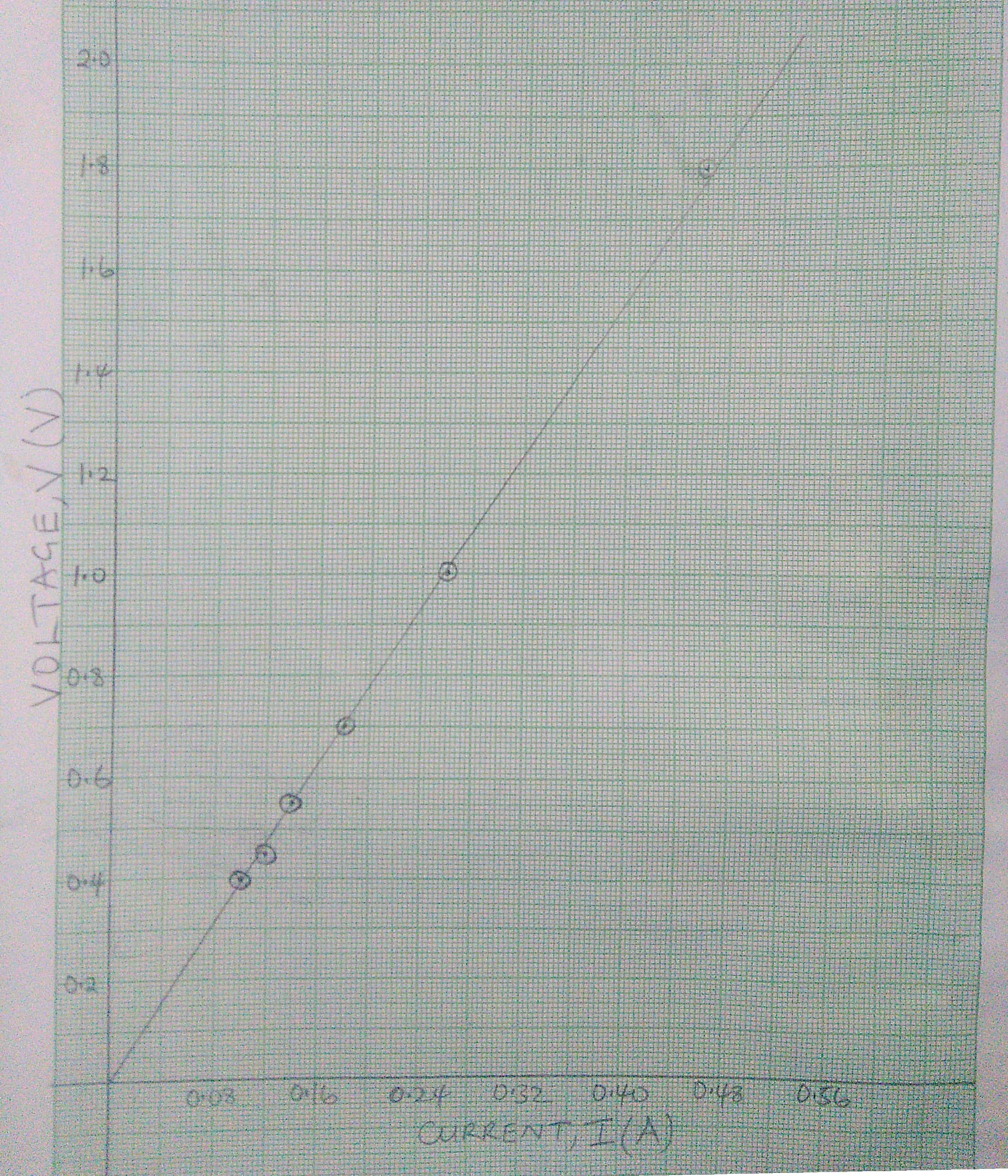 iv). Determine the slope of the graph 						(3marks) v). what physical quantity is represented by the slope of the graph at any given point   (1mark)Resistance of wire Wvi). Using a micrometer screw gauge, measure the diameter, d of the wire W.  d =       0.29      ± 0.02                                          mm			(1mark)   =       0.00029      ± 0.00002                                m				(1mark)vii). Calculate the quantity and give its units. 			(3marks)Question 2 PART AYou are provided with the following apparatus- A meter rule- A concave lens with holder  - A candle stick - A white screen- A stop watch - Marble - Watch glass - Plasticine - Micrometer screw gaugeProceed as follows:Find the approximate focal length by focusing a sharp image of a distant object onto a screen. The object (preferably window frame) must be at least 4m away. Repeat this procedure twice.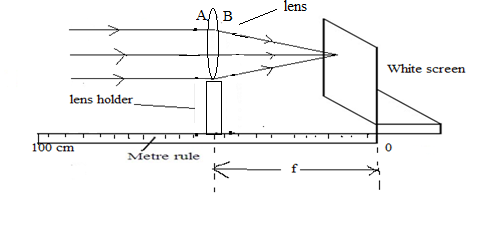 i)f1= 10.0cm 						(1mark)(ii)f2=10.0cm						(1mark)iii) Find the Average of f1 and f2 =			(1mark)principal of averaging mkcorrect evaluation to 4s.f or exact with units cm mk mkb)(i)Now Set up the apparatus as shown in figure below such that S=55cm.Adjust the position of the lens to obtain a sharp enlarged image of the candle flame. (Ensure that the candle flame, the lens and white screen same horizontal level)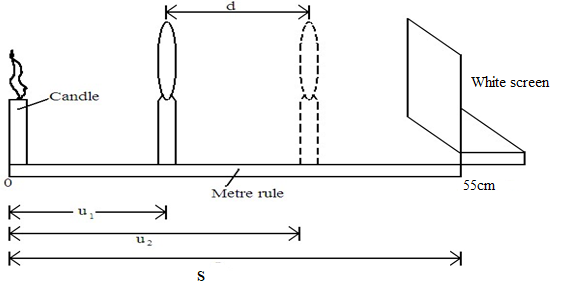 ii) 	Measure the distance u1 between the candle and the lensiii)Without changing the position of the candle and the screen, move the lens to obtain a sharp diminished image of the candleiv) Measure the distance u2 between the candle and the lensv) Record the values of u1 and u2 in the table below.vi) Repeat the procedure in (i) above for S=45cm. (vii)complete the table (6mks)
viii) Determine the average value of  K (2mks) principal of averaging 1mkcorrect evaluation to 4s.f or exact with units cm 1mkix) What does physical quantity k represent(1mk)focal length PART BProcedure: i. Arrange the apparatus as shown in the figure 5: 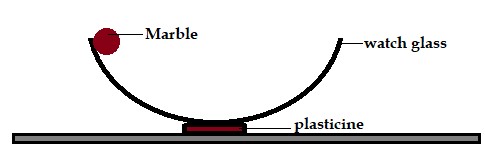 Figure 5 Release the marble from the edge of the watch glass to freely oscillate. Measure the time taken, t, for 5 oscillations. 	t = 4.02cm 1mk 2d.p	 	 	 	 	 	(1 mark) Calculate the periodic time, T for the 5 oscillations. 	T =   Correct evaluation to 4sf or exact with correct unit 1mk 	i. 	Measure the diameter, D of the marble using the micrometer screw-gauge. 	D = 0.01746 m 	 	 	 	 	 	(1 mark) 	ii. 	Determine the volume, V of the marble. 	  correct substitution 1mk	 	Correct evaluation to 4sf or exact with correct unit  m31mk m. The period, T, of oscillation of the marble is related by the equation:  where r is the radius of the marble; g = 10 m/s2 and b is a constant 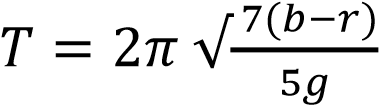 	of the watch glass. Determine the value of b  	 	 	( 3 marks) correct substitution 1mkCorrect evaluation to 4sf or exact with correct unit 2mksQUESTION 1a(ii)a(iii)a(iv)a(v)a(vi)b(vii)TOTALMaximum score653123Candidates scoreQUESTION 2a(i)a(ii)a(iii)b(vii)b(viii)b(ix)b(xi)b(xii)b(xii)Ib(xii)IIb(xiii)Maximum score11162111123Candidates scoreLength L (cm)0.020.040.060.080.0100.0Current I (A)0.460.260.180.140.120.10@1/2 mk 2d.p mustVoltage V (v)1.81.00.70.550.450.4@1/2 mk atleast 1d.pS(cm)U1(cm)U2(cm )d=U1-U25514.0     1mk41.0       1mk27.010.444515.0     1mk30.0     1mk15.010.00